Protokoll BuFaTa Münster 2010					AK „Spielebuch goes online“Teilnehmer:AK Leiterin: Corinna Heyen (Coco) Uni OldenburgScarlett Gütschow			Uni Oldenburg		Michael Strobel  				Uni MagdeburgDennis Rokitta  				Uni MagdeburgPhil Pearce					Uni MünsterLena Mauch			 	PH FreiburgClemens Feistenauer 			Uni SaarbrückenFabian Maisch 				Uni SaarbrückenNadine Schröer				Uni WuppertalEva Mainka					Uni WuppertalKathrin Geißler				Spoho KölnYvonne Durst 				Uni WuppertalRachel Mendelin 				Uni MünsterRike Esser					Spoho KölnNiklas Röck					Uni FreiburgKonstanze Besch 				Uni KarlsruheMarcus Rosenmeier 			Uni WürzburgSvenja Kremer				PH FreiburgVanessa Stocker				Uni KonstanzNorman Schlee				Uni FreiburgJana Günther 				Spoho KölnAndreas Vent-Schmidt 			Uni KonstanzDominik Gaedicke			Uni HeidelbergBritta Petersen				Uni WürzburgDirk Denninghoff				Uni GiessenJonas Eiselt					Uni MagdeburgMarkus Arnswald				Uni MagdeburgMagdalena Rudloff			Uni WürzburgDenis Neuberl				Uni BochumSusanne Enderle				Uni WürzburgHelena Justus				Uni WürzburgSören Müller				Uni OldenburgMichael Becker				PH FreiburgErgebnis:Der „Spiele AK“ hat bisher ca. 40 Spiele gesammelt! Diese werden als PDF zusammengestellt und an die Fachschaften weitergeleitet.Konsumenten:Online: alle BuFaTa Teilnehmer bzw. FachschaftenSpieleordner, der noch erstellt wird: Sportstudenten, Lehrer, etc (s. Protokoll Konstanz)To Do nächste Bufata:Zusätzlich zum Theorie AK könnte es einen eigenen Praxis AK Spiele geben, da für die Durchführung der Spiele zu wenig Zeit ist. Die Durchführung soll photographiert/ gefilmt werden, daher benötigen wir zum nächsten Mal eine gute Kamera.Gesammelte Spiele nach Kategorien sortierenFertiges Layout zum Spiele aufschreiben wird mitgebrachtLegende entwerfen Gesammelte Spiele abtippen und online (?) stellen. Da die BuFaTa Internetseite nicht Passwort geschützt ist, muss entschieden werden, ob die Spiele online zur Verfügung stehen sollen (oder ob direkt ein Ordner entworfen wird, dann könnte schon mal nach einem Verlag gesucht werden).Wichtiger Hinweis an alle TN:Coco hat eine Studigruppe „7-3-1 BuFaTa Spowi Spiele AK“ erstellt, in dem auch während der „Nicht-BuFaTa- Zeit“ alle Spielideen aufgenommen und ausformuliert werden können!!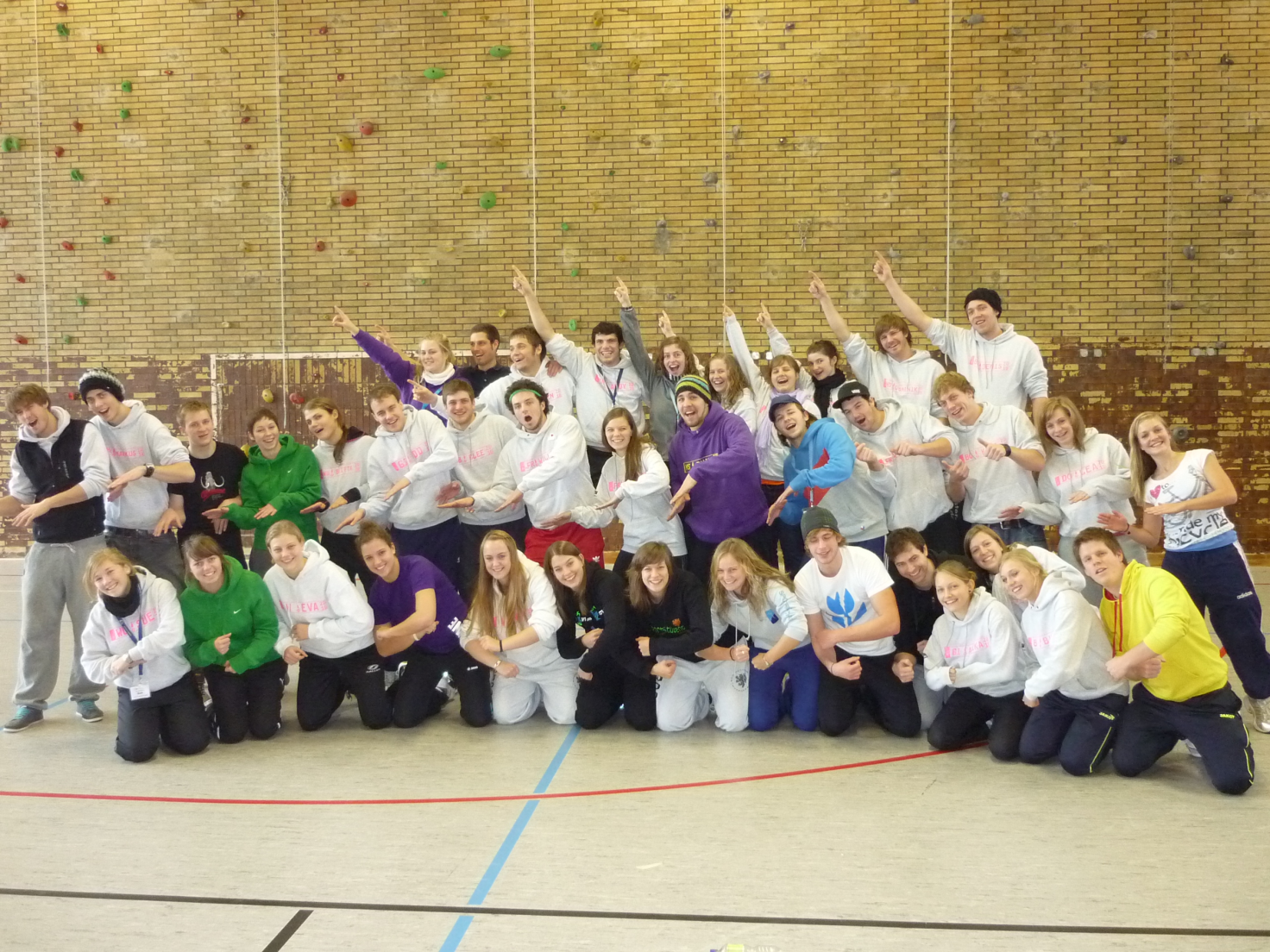 Schlussbemerkung von Coco:„Maaangoo Maangooooo, Aaaanaanas Banane, Aaaaanaanas Banane, Kiwi Kiwi“ *singsing*Dankeschön für das unvergessliche Wochenende und für die gute Zusammenarbeit! Ein Doppeltes 7-3-1 auf „Spiele AK“!